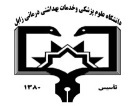                                                                                                             دانشکده پرستاری و مامایی زابل لیست دانشجویان کارشناسی ارشد در حال تحصیل  ورودی 98 لیست دانشجویان کارشناسی ارشد در حال تحصیل  ورودی 99لیست دانشجویان کارشناسی ارشد در حال تحصیل  ورودی 99لیست دانشجویان کارشناسی ارشد در حال تحصیل  ورودی 1400 لیست دانشجویان کارشناسی ارشد در حال تحصیل  ورودی 1400 لیست دانشجویان کارشناسی ارشد در حال تحصیل  ورودی 1401لیست دانشجویان کارشناسی ارشد در حال تحصیل  ورودی 1401دیفنام و نام خانوادگی رشته ورودی1علیرضا حسن زاده کارشناسی ارشد پرستاری داخلی جراحی ورودی مهرماه 98 2آریا وسمانیکارشناسی ارشد پرستاری داخلی جراحی ورودی مهرماه 98 3فریده جهاندیدهکارشناسی ارشد پرستاری داخلی جراحی ورودی مهرماه 98 4مرتضی سرگلزاییکارشناسی ارشد پرستاری داخلی جراحی ورودی مهرماه 98 5سیدفرزاد فرقانیکارشناسی ارشد پرستاری داخلی جراحی ورودی مهرماه 98 ردیفنام و نام خانوادگی رشته ورودی1یاسر مشتاقیکارشناسی ارشد پرستاری داخلی جراحی ورودی مهرماه 99 2عاطفه پودینه کارشناسی ارشد پرستاری داخلی جراحی ورودی مهرماه 993فاطمه آذریان نژادکارشناسی ارشد پرستاری داخلی جراحی ورودی مهرماه 99 4مهلا لطفیکارشناسی ارشد پرستاری داخلی جراحی ورودی مهرماه 995نیلوفر عربکارشناسی ارشد پرستاری داخلی جراحی ورودی مهرماه 99 6انیسه ملازهی دشتوک کارشناسی ارشد پرستاری داخلی جراحی ورودی مهرماه 99 7افسانه نواب زاده کارشناسی ارشد پرستاری داخلی جراحی ورودی مهرماه 99 دیفنام و نام خانوادگی رشته ورودی1نصرت علم زاده کارشناسی ارشد پرستاری مراقبتهای ویژه ورودی مهرماه 992آمنه هاشمزایی کارشناسی ارشد پرستاری مراقبتهای ویژه ورودی مهرماه 99دیفنام و نام خانوادگی رشته ورودی1محمدرضا دوستی نوریکارشناسی ارشد پرستاری داخلی جراحی ورودی مهرماه 14002سمیه سرحدیکارشناسی ارشد پرستاری داخلی جراحی ورودی مهرماه 14003حمیرا شهلی بر کارشناسی ارشد پرستاری داخلی جراحی ورودی مهرماه 14004حمیدرضا مهاجری کارشناسی ارشد پرستاری داخلی جراحی ورودی مهرماه 1400دیفنام و نام خانوادگی رشته ورودی1مصطفی میرزایی فخرآبادیکارشناسی ارشد پرستاریمراقبتهای ویژهورودی مهرماه 14002عبدالرحمن رزمگهکارشناسی ارشد پرستاری مراقبتهای ویژهورودی مهرماه 1400دیفنام و نام خانوادگی رشته ورودی1الهام کیخا کارشناسی ارشد پرستاری داخلی جراحی ورودی مهرماه 14012محمد مقصودلوکارشناسی ارشد پرستاری داخلی جراحی ورودی مهرماه 14013محمدحسین عبدالهی کارشناسی ارشد پرستاری داخلی جراحی ورودی مهرماه 14014عاطفه فهرجیکارشناسی ارشد پرستاری داخلی جراحی ورودی مهرماه14015راضیه نیکبخت کارشناسی ارشد پرستاری داخلی جراحی ورودی مهرماه1401دیفنام و نام خانوادگی رشته ورودی1احمد آبسالانکارشناسی ارشد پرستاری مراقبتهای ویژه ورودی مهرماه 14012مهدیه هراتیکارشناسی ارشد پرستاری مراقبتهای ویژهورودی مهرماه 14013رحیمه ظل حق کارشناسی ارشد پرستاری مراقبتهای ویژهورودی مهرماه 14014گلناز شعلی بر کارشناسی ارشد پرستاری مراقبتهای ویژهورودی مهرماه1401